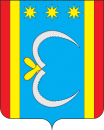 РОССИЙСКАЯ ФЕДЕРАЦИЯМУНИЦИПАЛЬНОЕ ОБРАЗОВАНИЕ  ВАРВАРОВСКИЙ СЕЛЬСОВЕТОКТЯБРЬСКОГО РАЙОНА АМУРСКОЙ ОБЛАСТИП О С Т А Н О В Л Е Н И Е23.01.2020                                                                                                           №  4 с. ВарваровкаОб определении количества объектов базы мобилизационногоразвертывания, личного состава аппарата усиления и порядка и порядка проведения занятий с личным составом аппарата усиления Варваровского сельсовета          В соответствии с требованиями Федерального закона №31 от 26.02.1997г.«О мобилизационной подготовке и мобилизации в Российской Федерации», Постановления Правительства РФ от 01.12.2004 г. №704 «О порядке компенсации расходов, понесенных организациями и гражданами РФ в связи с реализацией ФЗ «О воинской обязанности и военной службе» ДГШ ВС РФ от 28.07.2005 г. № 315/11/3550, в целях совершенствования мобилизационной готовности объектов базы мобилизационного развёртывания Варваровского сельсовета выработки у личного состава аппарата усиления твердых практических навыков  в выполнении своих функциональных обязанностей в 2020  учебном году п о с т а н о в л я ю :            1. На территории Варваровского сельсовета для проведения мобилизации иметь объекты базы мобилизационного развёртывания в следующем составе:            - первоочередные посыльные в количестве – 6 человек            2. Создать на базе филиала муниципального бюджетного учреждения культуры «Районный Дом Культуры» с. Варваровка,    штаб оповещения, используя здание, оборудование, инвентарь.           2. Утвердить  штатно-должностной список ШО   Варваровского сельсовета             3. Для оповещения  и организационной доставки граждан, прибывающих в запасе на пункты сбора отделения военного комиссариата   с. Екатеринославка, администрации Варваровского сельсовета выделить транспортные средства.          4. Начальнику группы управления в срок до 25.12.2019 года подготовить ежегодные договора с руководителями организаций         5. Занятия с личным составом аппарата усиления объектов базы мобилизационного развертывания Варваровского сельсовета организовать и проводить в соответствии с требованиями Программы подготовки оптимального и полного состава аппарата усиления.          Основные усилия при проведении занятий с аппаратом усиления, сосредоточить на теоретическую и методическую подготовку руководящего состава, всего личного состава аппарата усиления.           6. Ответственным за  организацию подготовки аппарата усиления, разработку и ведению документов по аппарату усиления Варваровского сельсовета назначить специалиста по ведению первичного учета и бронирования  Шафорост С.Г.,            7.  Главному бухгалтеру Варваровского сельсовета, для компенсации расходов, понесенных организациями в связи с участием на занятиях, в соответствии с Постановлением Правительство РФ от 01.12.2004 г. № 704 «О порядке компенсации расходов, понесенных организациями гражданами РФ в связи с реализацией ФЗ «О воинской обязанности и военной службе» истребовать от руководителей организаций, после проведения занятий, оправдательные документы и предоставить их в ФЭО ВК Амурской области для оплаты:          - счет на оплату;          - по фамильный расчет среднемесячной (среднедневной) заработной платы;          - табель учета рабочего времени за время участия на занятии ( где в графах вместо количества часов, ставится аббревиатура «ГО»- Государственная обязанность)           - копия ведомости на выплату денежных средств,  гражданам за время участия в занятиях, или копию платежного поручения на перевод заработка на личную банковскую карточку, или иной подтверждающий произведенную выплату документ.            8. Контроль за выполнением настоящего постановления оставляю за собой.Глава Варваровского сельсовета                                                         С.А. Демянюк                                                                                                             УТВЕРЖДЕНПостановлением главы Варваровского сельсовета                                                                                                                От 23.01.2020 г №4РАСЧЕТ личного состава штаба оповещенияна территории Варваровского сельсовета Глава Варваровского сельсовета                                                        С.А. ДемянюкПодразделения ШО ОМСУНаименование должностейКоличество аппарата усиленияКоличество аппарата усиленияКоличество аппарата усиленияГруппа управленияНаименование должностейОптим.Полн.резервГруппа управленияНачальник ШО11-Группа управленияТехнический работник 111Группа управленияпосыльный 21-Отделение оповещения и розыскаНачальник отделения11-Отделение оповещения и розыскаТехнический работник11-Отделение оповещения и розыскапосыльный36-Отделение сбора, формирования и отправки ГПЗНачальник отделения11-Отделение сбора, формирования и отправки ГПЗТехнический работник111Отделение сбора, формирования и отправки ГПЗСтарший машины (сопровождающий)132Отделение сбора, формирования и отправки ГПЗМедицинская сестра(фельдшер)111ИТОГО13175Легковые автобусы111автобусы222